Załącznik nr 4 do Zapytania ofertowego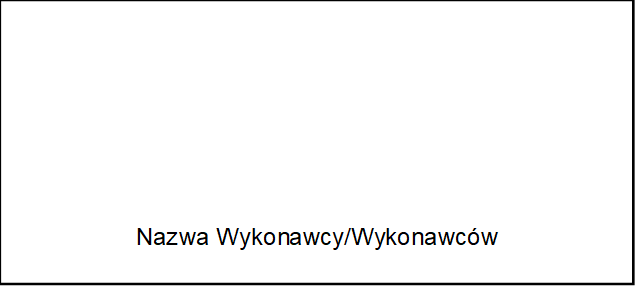 WYKAZ AUTOBUSÓWWYKONAWCA / WYKONAWCY wspólnie ubiegający się o zawarcie umowy Nazwa: ………………………………………………………………………………………………..………………………………………………………………………………………………………….Usługi wykonywane będą następującymi pojazdami: ............................................................................................	imię i nazwisko,  pieczątka i podpis lub czytelny podpis osoby uprawnionej/osób uprawnionych do reprezentowania Wykonawcy/Wykonawców wspólnie ubiegających się o zawarcie umowy ....................................... , dnia ....................LpMarka i Model AutobusuRok produkcjiWiek Autobusu=(2021 – rok produkcji)Liczba miejsc w autobusie1liniowy2liniowy3rezerwowy